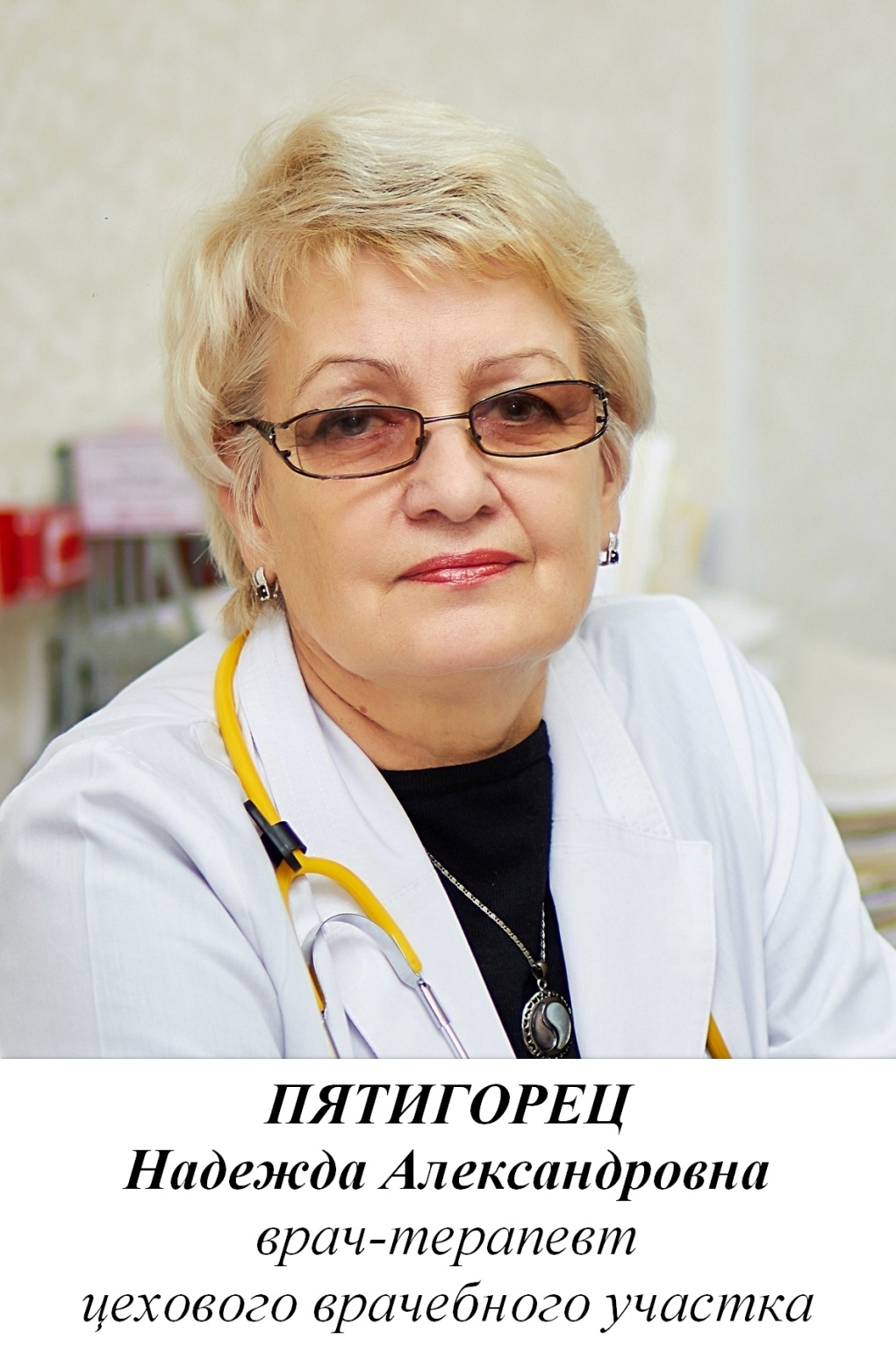 Опыт работы - с 1976 годаОБРАЗОВАНИЕБлаговещенский государственный медицинский институт в 1976 годупо специальности «лечебное дело»ДОЛЖНОСТЬВрач-терапевт участковый цехового врачебного участка высшей категорииСЕРТИФИКАТЫСертификат «Терапия» в 2017 году,  срок действия: 5 лет